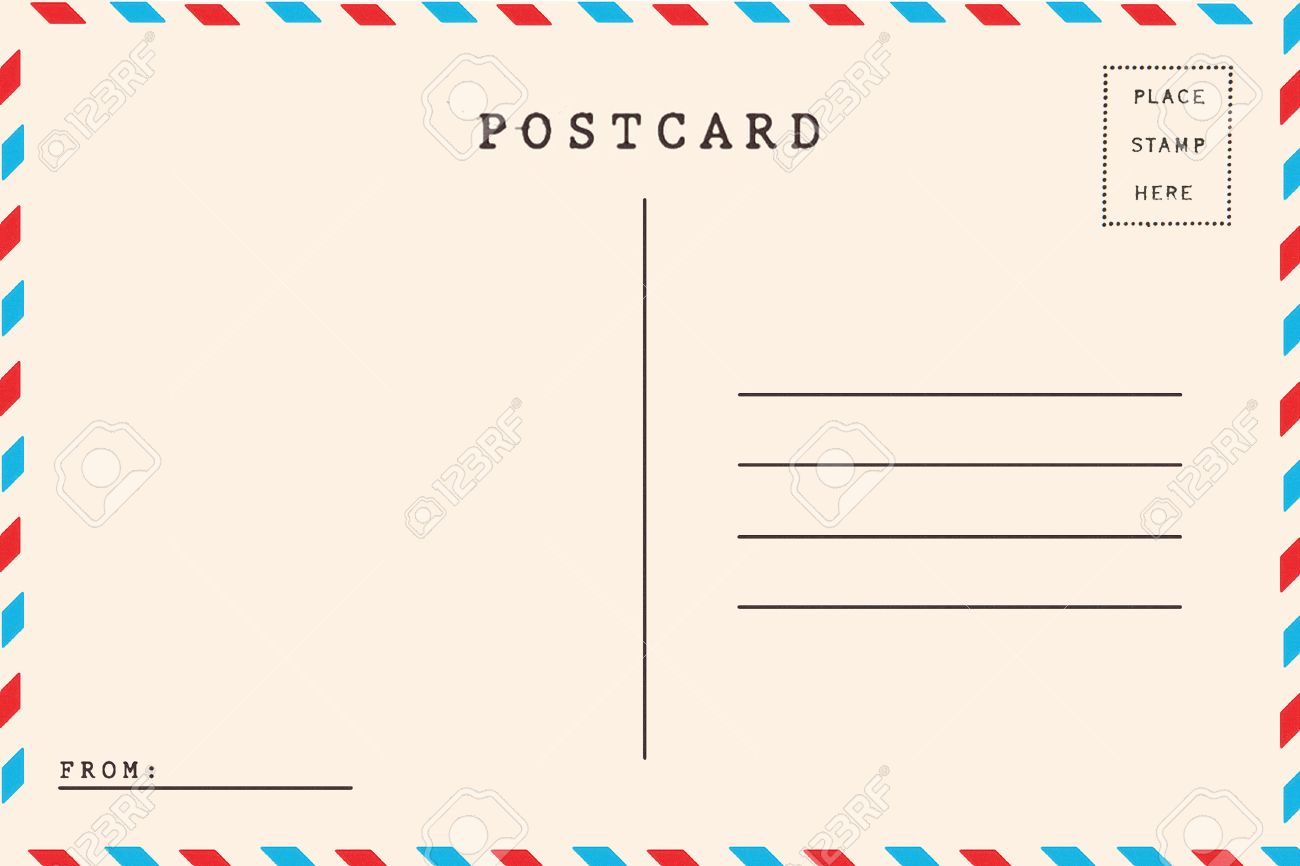 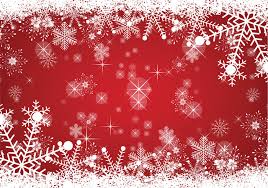 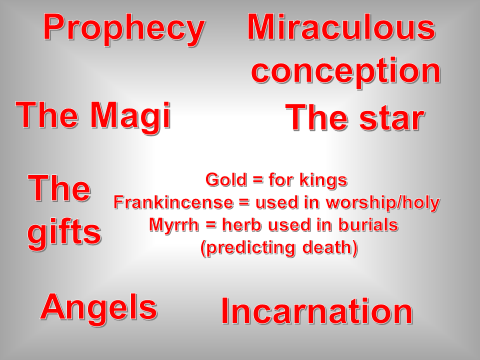 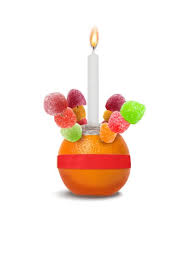 CHRISTIANITY CHRISTMAS CARDCHRISTIANITY AND LOVE/MARRIAGEUNSCRAMBLE THE FOLLOWING PARAGRAPHS:To you are married Churches sex teach should only happen with All Christian the person you.Have married get to not do Christians. Christians believe that God decide what people them to want do their life with.Marriage All Christians that believe life for be should, some but divorce allow do Churches.THE PURPOSE OF MARRIAGEThe following are the acknowledged purposes of marriage in the Christian religion.They are in no particular order, but you must rank them in order of importance and explain why you put them in this particular order. But beware! Two of them are impostors and do note belong in the list. Remove them and throw them away forever, never to return.Now complete the following table, ranking the reasons in the order of importance and explaining your choices.THE MAIN FEATURES OF A CHRISTIAN WEDDING SERVICE True or false?The main features of a Christian wedding service are…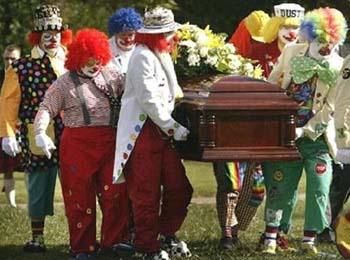 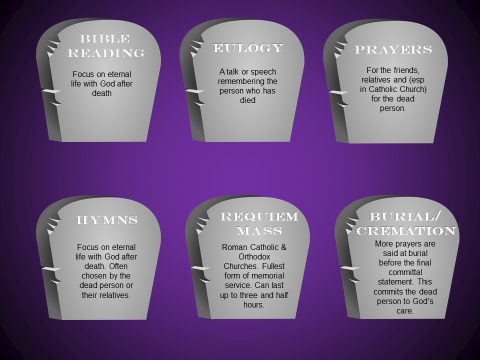 CHRISTIANITY AND THE FAMILYIn a ____________ family, parents should provide their children with ________, clothes etc. Parents should give __________ to their children and to each other. Parents should teach their children about ___________ and how to have a Christian life. Parents should set their children a good ________ of the Christian life. Parents should encourage their children to go to _________ or Sunday __________ and be ___________. Young children should ________ and respect their parents. Children should look after their parents if they can no longer look after themselves.Some words to help:Christians believe that family life is important becauseit was created by god to keep society togetherit is the only way god wants children to be brought upit is the place where children learn about Christianity.EXPLAIN THE DIFFERENT WAYS CHURCHES HELP FAMILY LIFE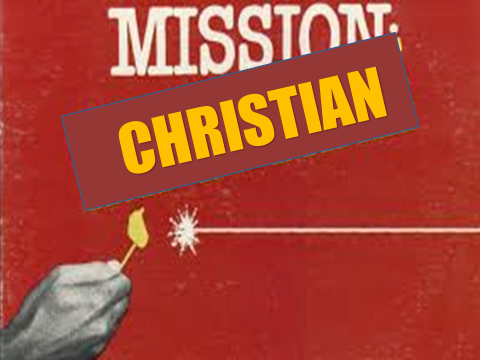 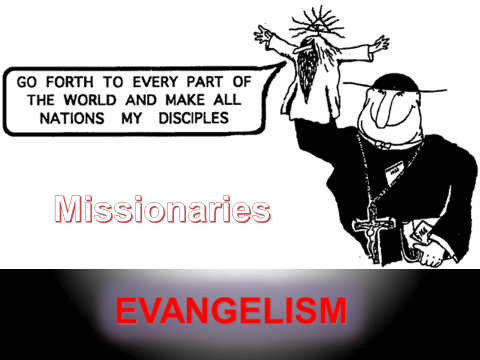 What do these maps show?	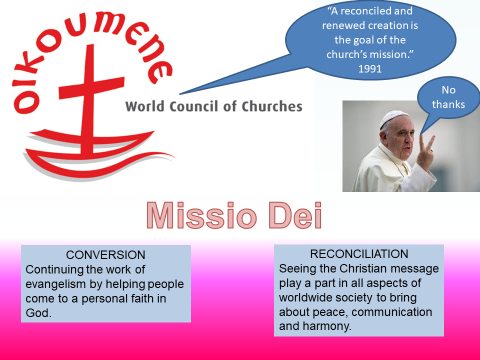 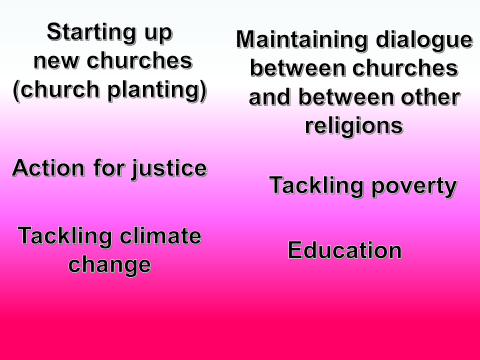 WHAT IS THE CHURCH’S MISSION?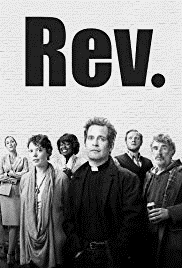 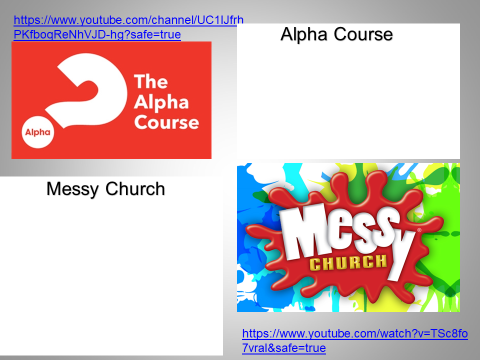 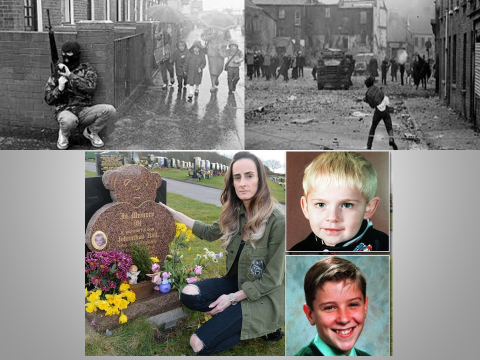 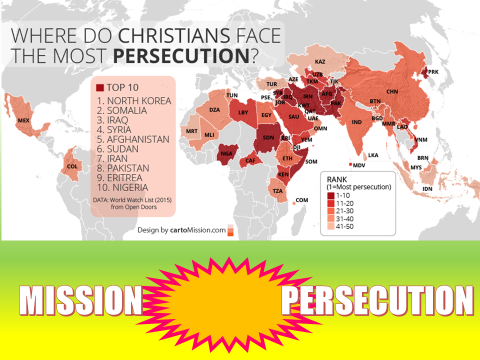 TRADITIONC OF ER.C.ORTHADOXOTHERNON-RELIGIOUSMIDNIGHT MASSCAROLSFASTINGLIGHTING CANDLESLIGHTING PALM LEAVESSHARING GIFTSTHE YULE LOGCELEBRATING CHRISTMAS ON 25TH DECEMBERCELEBRATING CHRISTMAS ON 7TH JANUARYMINCE PIESCHRISTMAS TREESWASSAILINGPALM SUNDAYMAUNDY THURSDAYGOOD FRIDAYHOLY SATURDAY AND EASTER SUNDAYHAVE CHILDREN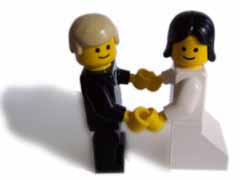 SHARE LOVE AND COMPANIONSHIPKEEP GERBILSENJOY SEX IN GOD’S WAYFORM A CHRISTIAN FAMILYTEND TO THE SEVEN PRECEPTS OF MAHOGANY  SHOW THEIR LOVE FOR EACH OTHER AND GAIN GOD’S HELP IN THEIR MARRIAGE1.2.3.4.5.TRUEFALSETalk and Bible readings explaining the purpose of Christian marriageNudity.Bride and groom exchanging vows that they will stay together for life and not have sex with anyone else.The priest dancing on the altar.Rings exchanged to show that marriage is like a ring, with no end.Prayers asking for God’s help with the marriage.WHAT ELSE HAPPENS?Christian   Christianity    confirmed   love    school   food    example     hedgehog Church      obeyBaptismSunday Schools/Confirmation ClassesFamily ServicesYouth ClubsPriests acting as counsellorsThe running of Church SchoolsTHE GREAT COMMISSION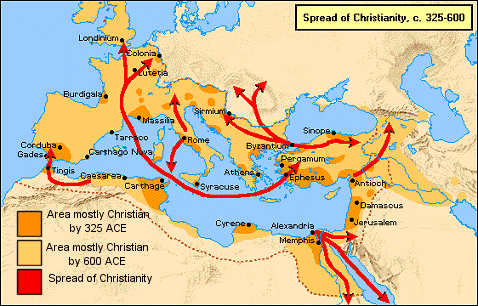 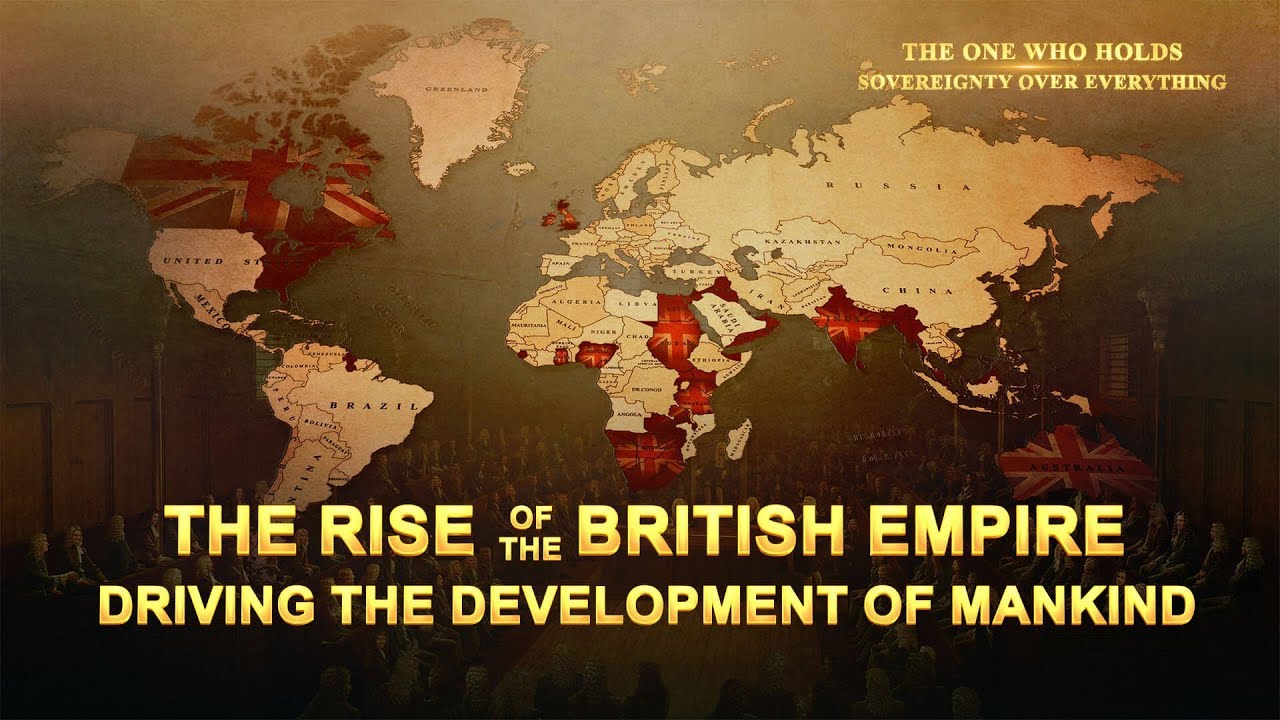 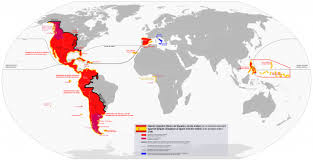 Who?Mission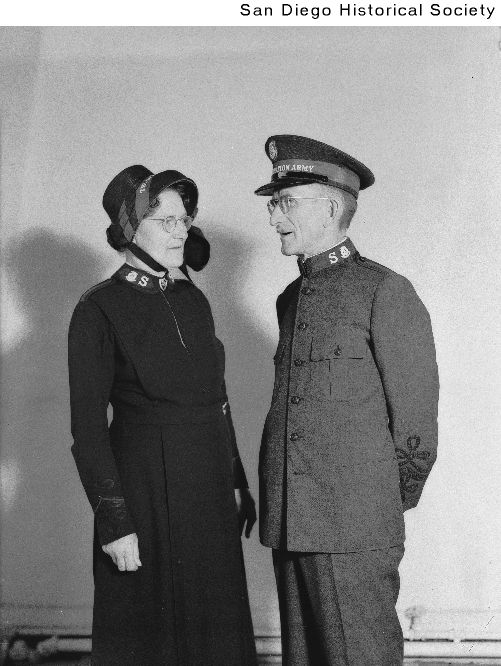 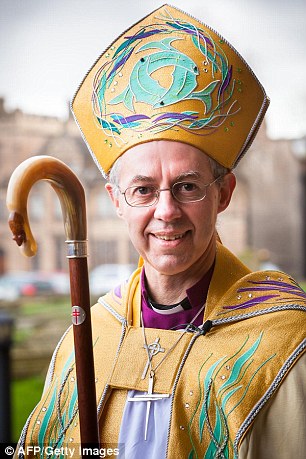 CorrymeelaIonaTaizeWHO?WHAT?OPEN DOORSTHE BARNABAS FUNDCAFODCHRISTIAN AIDTEARFUNDOPERATION CHRISTMAS CHILD